О внесении изменений в Положение об оплате труда и социальных выплатах работникам муниципального казенного учреждения «Единая дежурно-диспетчерская служба Чунского района», утвержденного постановлением администрации Чунского района от 31.03.2022 года № 100 В целях регулирования оплаты труда работников муниципального казенного учреждения «Единая дежурно-диспетчерская служба Чунского района», в соответствии с Трудовым кодексом Российской Федерации, Федеральным законом «Об общих принципах организации местного самоуправления в Российской Федерации» от 06.10.2003 года    № 131-ФЗ (в ред. от 14.07.2022 года), распоряжением администрации Чунского района «О мерах по индексации заработной платы работников муниципальных учреждений, находящихся в ведении администрации Чунского района» от 03.02.2023 года № 5, руководствуясь ст. ст. 6, 38, 50 Устава Чунского районного муниципального образования,              1. Внести следующие изменения в Положение об оплате труда и социальных выплатах работникам муниципального казенного учреждения «Единая дежурно-диспетчерская служба Чунского района», утвержденного постановлением администрации Чунского района от 31.03.2022 года № 100.    1.1. Пункт 13 раздела III Положения об оплате труда и социальных выплатах работникам муниципального казенного учреждения «Единая дежурно-диспетчерская служба Чунского района» изложить в новой редакции:«13. Должностные оклады остальных работников определяются на основе отнесения занимаемых ими должностей и профессий к квалификационных групп:             2. Распространить действие настоящего постановления на правоотношения, возникшие с 01 января 2023 года.             3. Контроль исполнения настоящего постановления возложить на первого заместителя мэра Чунского района.Мэр Чунского района                                                                                                  Н.Д. Хрычов Согласовано:Первый заместитель мэра Чунского района                                                                                                   О.А. Толпекина«___» _____________2023гЗаместитель мэра Чунского района по экономическим и финансовым вопросам                                                      З.А. Горбань«___» _____________2023гРуководитель аппарата администрации района                                                                       	           Г.В. Мельникова«___» _____________2023гНачальник правового отдела аппарата администрации района                                                            	           С.В. Ралько«___» _____________2023гНачальник отдела труда аппарата администрации района                                                                                        Н.М. Сабирова«___» _____________2023гПодготовил:Начальник МКУ «ЕДДС Чунского района»                                                     М.А. Чипура  «___» _____________2023г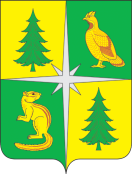 РОССИЙСКАЯ ФЕДЕРАЦИЯ              ИРКУТСКАЯ ОБЛАСТЬАДМИНИСТРАЦИИ ЧУНСКОГО РАЙОНАПостановление 20.02.2023 г.                                 рп. Чунский                               № 37Профессиональные квалификационные группы (далее – ПКГ)Квалификационный уровеньДолжностьОклад, рублей1234ПКГ «Должности работников, осуществляющих деятельность в области гражданской обороны, защиты населения и территорий от чрезвычайных ситуаций природного и техногенного характера, обеспечения пожарной безопасности и безопасности людей на водных объектах третьего уровня»1 квалификационный уровеньИнспектор8295ПКГ «Должности работников, осуществляющих деятельность в области гражданской обороны, защиты населения и территорий от чрезвычайных ситуаций природного и техногенного характера, обеспечения пожарной безопасности и безопасности людей на водных объектах третьего уровня»2 квалификационный уровеньОперативный дежурный ЕДДС10974ПКГ «Должности работников, осуществляющих деятельность в области гражданской обороны, защиты населения и территорий от чрезвычайных ситуаций природного и техногенного характера, обеспечения пожарной безопасности и безопасности людей на водных объектах второго уровня»1 квалификационный уровеньПомощник оперативного дежурного – оператор системы 1128295ПКГ «Общеотраслевые должности руководителей, специалистов и служащих третьего уровня»4 квалификационный уровеньВедущий бухгалтер10266ПКГ «Общеотраслевые профессии рабочих  первого  уровня»1 квалификационный уровеньУборщик служебных помещений 6191».